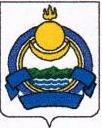          Администрация                                                                           Буряад РеспубликынМуниципального образования                                                              Яруунын аймагай              «Озерное»                                                                                       «Сурхээгтэ»       Еравнинский район                                                                       муниципальна байгуулгын     Республика Бурятия                                                                                 Захиргаан671445, Республика Бурятия, Еравнинский район, п. Озерный, ул. Озерная, 2 тел 89915410401E-mail: amo.ozernoe@mail.ruПОСТАНОВЛЕНИЕ№ 04 от 13 июля 2022 года                                                                          п.Озерный«Об утверждении плана мероприятий по увеличению поступлений налоговых и неналоговых доходов, оптимизации расходов местного бюджета и повышению эффективности использования бюджетных средств муниципального образования  сельского поселения  «Озерное» на 2022-2024 годыВ целях увеличения поступлений налоговых и неналоговых доходов, оптимизации расходов местного бюджета и повышению эффективности использования бюджетных средств муниципального образования сельского поселения «Озерное»  постановляет:1. Утвердить План мероприятий по увеличению поступлений налоговых и неналоговых доходов, оптимизации расходов местного бюджета и повышению эффективности использования бюджетных средств муниципального образования сельского поселения «Озерное»  на 2022-2024 годы (далее–План) согласно приложению.
2. Ответственным исполнителям обеспечить выполнение Плана в установленные сроки, информацию об исполнении Плана представлять в МКУ «Финансово-Экономический комитет» администрации муниципального образования «Еравнинский район» до 10 числа месяца, следующего за отчетным месяцем.
3. Контроль за выполнением настоящего постановления оставляю за собой.
4. Настоящее постановление вступает в силу с момента подписания.Глава АМО  «Озерное»                                            Б.И.ПанфиловПриложениек Постановление АМО «Озерное»от 13.07.2022 № 04Уточненный план мероприятийпо увеличению поступлений налоговых и неналоговых доходов, оптимизации расходов местного бюджета и повышению эффективности использования бюджетных средств Администрации МО «Озерное»на «___»_______2022 года и плановый период 2022-2024 годыГлава АМО «Озерное»                                           Б.И.Панфилов№ п/пНаименование мероприятияСрок реализацииОтветственный исполнительЦелевой показательЗначение целевого показателяЗначение целевого показателяЗначение целевого показателя№ п/пНаименование мероприятияСрок реализацииОтветственный исполнительЦелевой показатель2022 год2023 год2024 годI. Мероприятия по увеличению налоговых и неналоговых доходовI. Мероприятия по увеличению налоговых и неналоговых доходовI. Мероприятия по увеличению налоговых и неналоговых доходовI. Мероприятия по увеличению налоговых и неналоговых доходовI. Мероприятия по увеличению налоговых и неналоговых доходовI. Мероприятия по увеличению налоговых и неналоговых доходовI. Мероприятия по увеличению налоговых и неналоговых доходовI. Мероприятия по увеличению налоговых и неналоговых доходов1Проводить постоянную работу  по обеспечению своевременности и полноты поступлений обязательных платежей в бюджеты всех уровней бюджетной системы с целью повышения собираемости налогов и снижению недоимки по налогам, перечисляемых в доход местного бюджета2022-2024 годыАдминистрация МО «Озерное»Снижение недоимки, (изменение к уровню предшествующего года), %0,010,010,012Обеспечение исполнения бюджетных назначений по налоговым и неналоговым доходам бюджета муниципального образования сельского поселения «Озерное» на соответствующий финансовый год2022 – 2024 годыАдминистрация МО «Озерное»Исполнение бюджетных назначений по налоговым и неналоговым доходам на соответствующий финансовый год, %1001001003Оптимизация налоговых льгот, установленных нормативными правовыми актами Администрации МО «Озерное»:- оценка эффективности налоговых льгот;- подготовка предложений по отмене неэффективных налоговых льгот2022 – 2024 годыАдминистрация МО «Озерное» Отсутствие неэффективных налоговых льгот+++4Проведение анализа качества и полноты сведений о земельных участках и объектах недвижимости, принадлежащих гражданам, расположенным на территории муниципального образования «Озерное», для принятия административных мер по их вовлечению в налоговый оборот2022 – 2024 годыАдминистрация МО «Озерное»Увеличение налоговой базы по земельному налогу+++5Реализация мероприятий по:- выявлению юридических и физических лиц, использующих земельные участки без правоустанавливающих документов;- выявлению не учтенных для целей налогообложения объектов недвижимости, расположенных на территории муниципального образования сельского поселения «Озерное», а также фактов осуществления предпринимательской деятельности без регистрации с целью привлечения их к налогообложению;- организации содействия гражданам (при их обращении) в подготовке необходимых документов для оформления прав на земельные участки под строительство и на объекты индивидуального жилищного строительства2022 – 2024 годыАдминистрация МО «Озерное»Увеличение налоговой базы по местным налогам+++II. Мероприятия по оптимизации расходов и повышению эффективности использования бюджетных средствII. Мероприятия по оптимизации расходов и повышению эффективности использования бюджетных средствII. Мероприятия по оптимизации расходов и повышению эффективности использования бюджетных средствII. Мероприятия по оптимизации расходов и повышению эффективности использования бюджетных средствII. Мероприятия по оптимизации расходов и повышению эффективности использования бюджетных средствII. Мероприятия по оптимизации расходов и повышению эффективности использования бюджетных средствII. Мероприятия по оптимизации расходов и повышению эффективности использования бюджетных средствII. Мероприятия по оптимизации расходов и повышению эффективности использования бюджетных средств1Отказ от принятия новых расходных обязательств, не обеспеченных финансовыми источниками2022-2024 годыАдминистрация МО «Озерное»Недопущение случаев принятия новых расходных обязательств, не обеспеченных финансовыми ресурсами+++3Оптимизация расходов в текущем году 2022 годАдминистрация МО «Озерное»+